Functional groupsProperties of organic molecules depend on:The carbon skeleton But also on...The molecular components attached to itFunctional group - The part of an organic molecule responsible for its chemical properties. It can be an atom, a group of atoms or C-C multiple bondsThe number, location and arrangement of functional groups give each molecule its unique properties.Hydroxyl group (R-OH) makes molecule polar and able to form hydrogen bonds with water.Carbonyl group (O=C-R) Ketone or aldehyde and is used to differentiate sugars, (see next page for diagram).Carboxyl group (combination of both of the above; R-COOH) Acidic properties due to being extremely polarAmino group (R-NH2) Building block of the 20 different amino acids (which make proteins) and can act as a baseExample of the difference made by functional groups: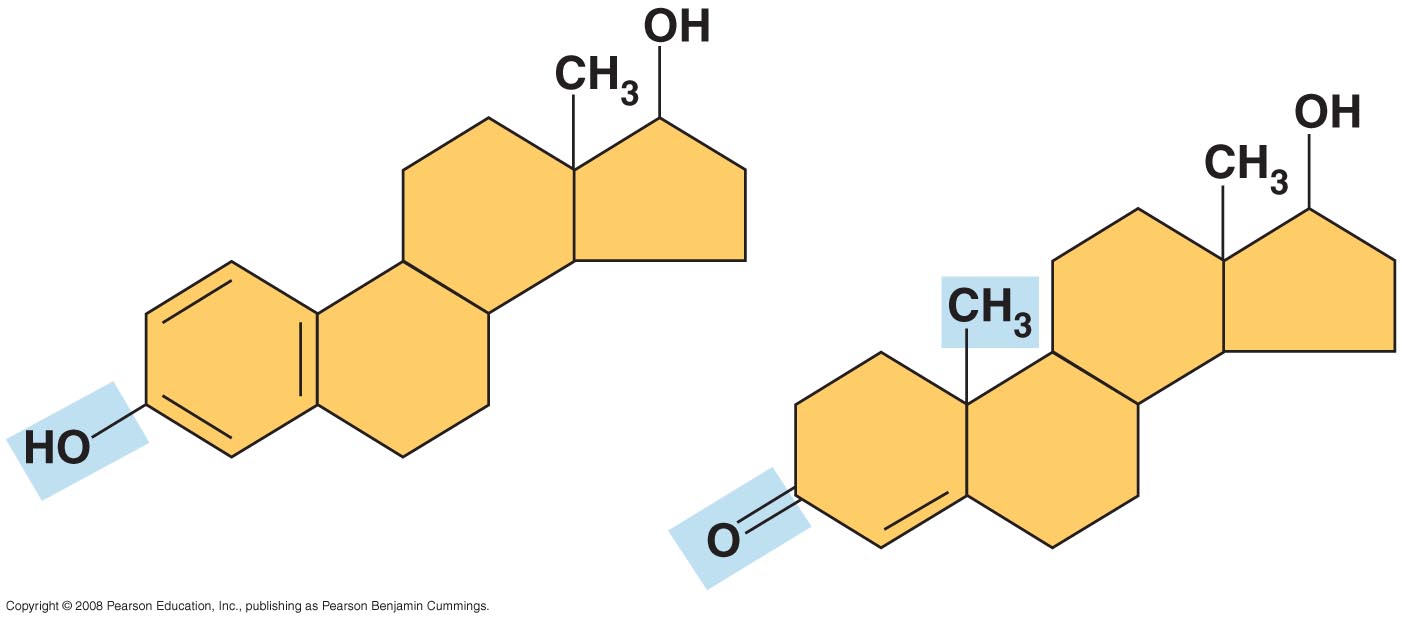 Estradiol = a form of oestrogen.Differences in the functional groups of these steroid hormones result in marked differences in sexual characteristics between males & females.macromolecules (general)Cells contain 4 main types of macromolecule:
 - Proteins
 - Carbohydrates/Polysaccharides
 - Nucleic acids
 - Lipids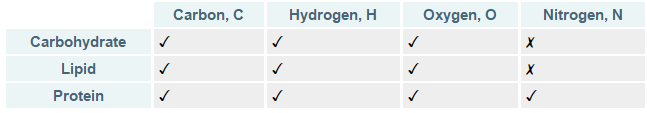 Most macromolecules are polymers (i.e. proteins and nucleic acids), and some are branched/linear (carbohydrates).Polymer – Long chain consisting of monomerspolymersMade by joining 2 monomers with a covalent bond via a dehydration/condensation reaction. Uses ATP. 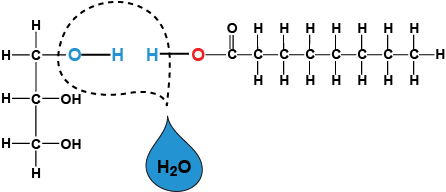 Polymers are broken into monomers via a hydrolysis reaction.Carbohydrates	Carbohydrates = sugars = polysaccharidesMonomer = monosaccharide (simple sugar)Monosaccharide = 3-7 carbon atoms. They are any of the class of sugars (e.g. glucose and fructose) that cannot be hydrolysed to give a simpler sugar.Monosaccharide = multiples of CH2O (C:H:O = 1:2:1)Glucose (C6H12O6) = most important monosaccharideC-H bonds release energy when brokenHydroxyl groups (OH) make molecules polarMonosaccharides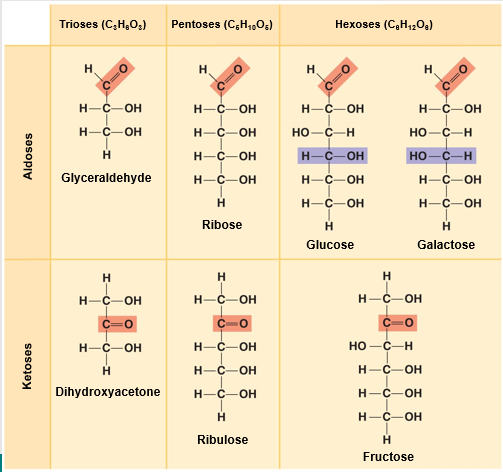 All have a carbonyl (C=O) and some hydroxyl (-OH) groups.Classified by: Number of carbons in the carbon skeletonLocation of the carbonyl group (as aldose or ketose) In solution, most monosaccharides are not linear, but form ringsCommon monosaccharides include:Glucose, C6H12O6Galactose, C6H12O6 Fructose, C6H12O6All have same molecular formula but different arrangement of atoms – Structural isomersDiaccharidesConsist of 2 monosaccharides joined together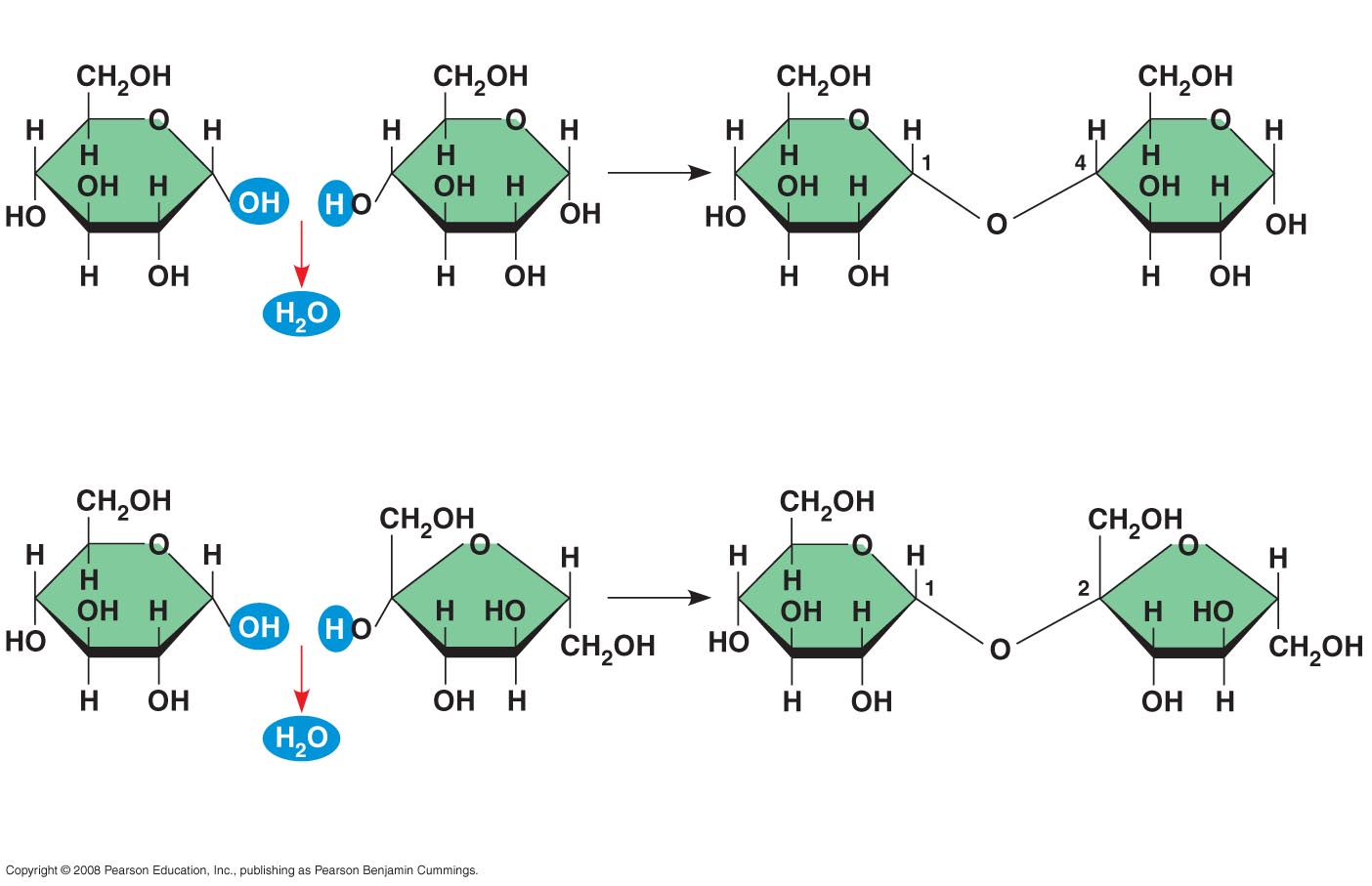 They join in a dehydration reaction, forming a glycosidic linkage Example (right):  glucose & fructose forming sucroseFunctionsMonosaccharides:Major nutrients and energy for cellsGlucose: key fuel for all cellsRaw material for making other kinds of biological moleculesDisaccharides often used for transport:Sucrose is moved around in plantsLactose (glucose + galactose) is in mammalian milkPolysaccharidesConsist of long chains of monosaccharidesUsually polymers of glucose monomersJoined by glycosidic linkages (yields water)May be simple linear moleculesBut some are branched (more complex) &/or have cross-links between chainsDifferent structures & functions depend on how the monomers are linked togetherstorage PolysaccharidesStarch:PlantsBranched & unbranched formsSee as large granules within chloroplastsGlycogen:AnimalsHighly branchedSee as small granules (smaller than starch) in cytosolLots in liver & muscle cellsStarch and glycogen are both alpha-glucose polysaccharidesStructural PolysaccharidesCellulose:Beta-glucose polysaccharideO-H orientation makes it hard to digestPlant cell wallsHydrogen-bonding between chains gives strong microfibrilsMost abundant organic compound on earthAnimals can only digest cellulose if they have symbiotic bacteria in their gutsCowsTermitesChitin:Fungal cell walls and insect exoskeletonsMonomers have an extra nitrogen-containing side-chain added to glucoselipidsPoorly soluble in water however soluble in non-polar solvents.Grouped dependent on solubility. The different groups are:Fats & oils – for energy storage, insulation and cushioningPhospholipids – animal cell membrane structureSteroids – for some hormonesFats and OilsOils are liquid fats. Lower melting point (due to structure), therefore liquid at room temperature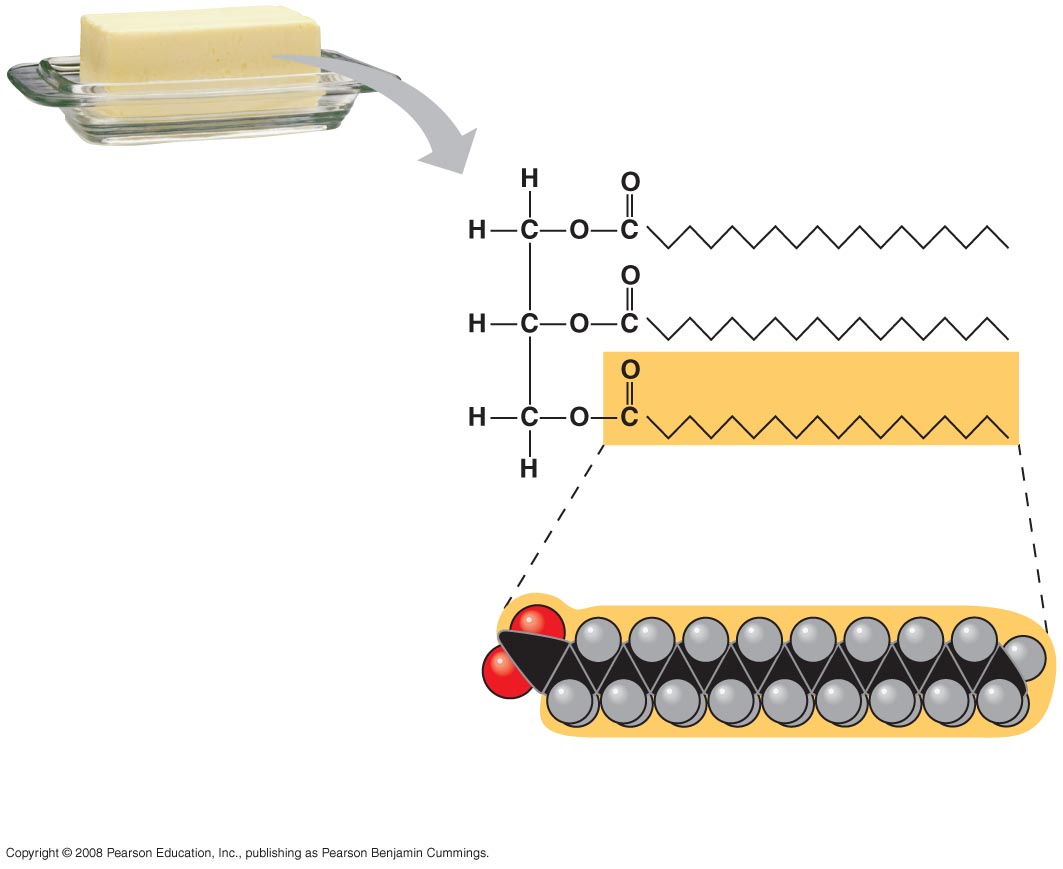 Glycerol + 1-3 fatty acid chains (16-18 C long)Not polymersFatty acid:Long hydrocarbon chain – hydrophobicUsually 16-18 carbonsCarboxyl (acid) group at the endLots of C-H bonds = lots of energy; 9 calories/gSaturated fatty acids (Fats)Saturated fats have all single C-C bondsMax number of hydrogensStraight chainsFats with saturated tails can pack tightly togetherSolid as have higher melting point than unsaturated fatsUnsaturated fatty acids (oils)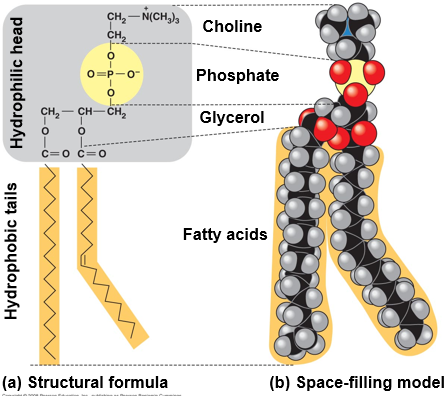 Unsaturated fats have one or more double C=C bondsKinks at cis double bondsLess compact due to kink as they can’t pack as closelyI.e. Fish oils, plant oilsfunctionsEnergy storageCompact – more than twice as much energy per gram as carbohydrates (9 calories/g compared to 4 calories/g in carbohydrates) Insulation (i.e. Whale Blubber)Cushioning of organsBenefits of fats outweigh bad effects. Sugar is only stored or burned phospholipidsLong, hydrophobic tails with one saturated and the other unsaturatedCharged, hydrophilic headrole in membranes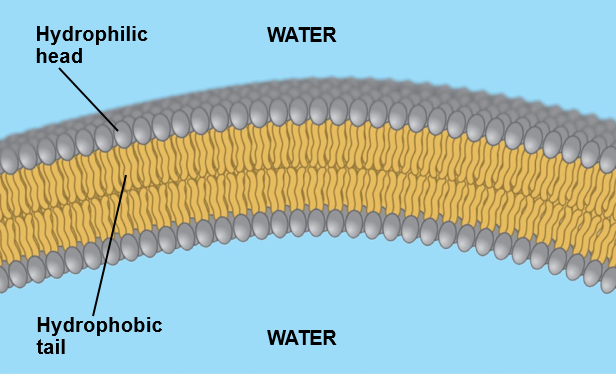 Bilayer of phospholipids forms the basis of animal cell membranesHydrophilic heads on the outside interacting with waterHydrophobic tails on the inside, interacting with one-anotherUnsaturated fatty acids with kinks help keep the membrane fluid. More kinks = more fluid.steroidsCarbon skeleton of 4 fused rings with side-chains & functional groups give differencesCholesterolComponent of (animal) cell membranesCholesterol is a rigid molecule that wedges between phospholipids giving the membrane greater stability and reducing fluidity.Precursor in synthesis of steroid hormonesHigh levels may increase risk of atherosclerosis (thickening of artery walls, can lead to blockage of artery)Steroid hormones‘Sex hormones’:  OestrogensTestosteroneProgesteroneCortisol (the stress hormone)Ecdysone (insect hormone that triggers moulting)Small differences in structures – big differences in effects (see Estradiol and Testosterone on page 1)bile salts – polar derivative of cholesterolMade in liver – released into small intestineEmulsify fats – small fat droplets produced by emulsification are easier to digestproteinsProteins are large molecules made from smaller units of amino acids. Which has a common structure: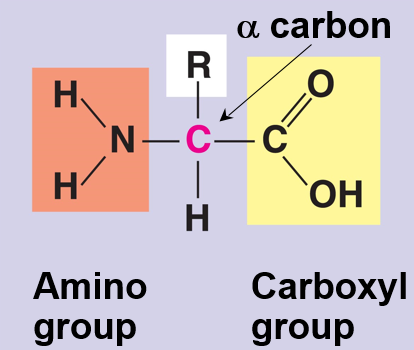 Alpha carbon linked to …Carboxyl groupAmino groupR group – different in different amino acidsPhysical properties:Non-polar - e.g. alanine, leucine, glycinePolar - e.g. serine, tyrosine, glutamineCharged - e.g. glutamic acid, aspartic acid, lysine (basic)StructureThere are only about 20 different naturally-occurring amino acids (essential amino acids must be obtained from diet. From Meat or beans + grains). However, each protein molecule has hundreds, or even thousands, of them joined together in a unique sequence and folded into the correct shape. This gives each protein its own individual properties, such as being charged, polar or not. All of the different properties depend on the R group. They are linked by peptide bonds. 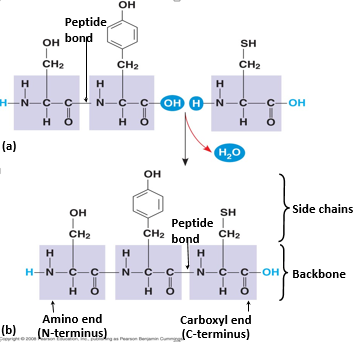 PrimaryPrimary Structure: The unique sequence of amino acids that makes up a protein or polypeptide chain. Linked by peptide bonds. Determined by our genetic code, which then determines the folding of the next level.secondary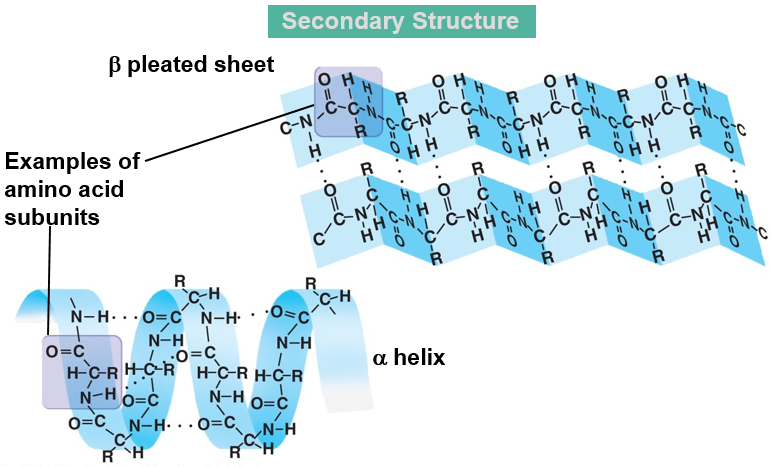 Secondary Structure: The way in which the primary structure of a polypeptide chain folds.Held together by many Hydrogen bonds (between C=O and N-H), overall giving the shape great stability.Does not involve the side chains (R-groups)Alpha helix (α helix)Beta pleated sheet (β sheet) – parallel sections of hydrogen bonding. Slightly elastic properties.Can have both in a proteinProtein mostly composed of alpha helix: Haemoglobin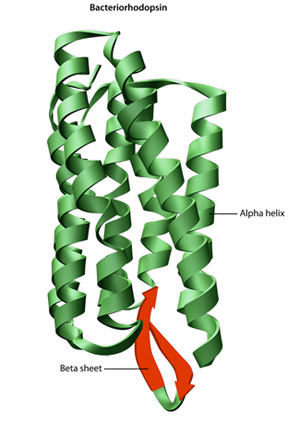 Example of a protein mostly composed of beta pleated sheets: silk fibrointertiaryTertiary Structure: This is the overall 3-D structure of the protein.Mainly determined by side chainsInteraction with waterInterior usually hydrophobic (as proteins are often in aqueous solutions)Interaction with one anotherTertiary structure is held together by four different bonds and interactions:Disulphide Bonds - Where two Cysteine amino acids are found together, a strong double bond (S=S) is formed between the Sulphur atoms within the Cysteine monomers. Normally S-S single bond.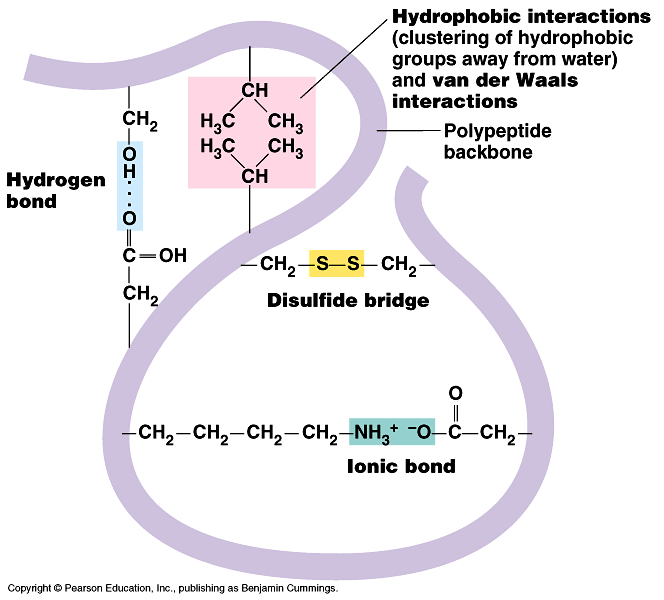 Ionic Bonds - If two oppositely charged 'R' groups (+ve and -ve) are found close to each other, and ionic bond forms between them.Hydrogen BondsHydrophobic and Hydrophilic Interactions - Some amino acids may be hydrophobic while others are hydrophilic. In a water based environment, a globular protein will orientate itself such that it's hydrophobic parts are towards its centre and its hydrophilic parts are towards its edgesProteins with a 3D structure fall into two main types:Globular - These tend to form ball-like structures where hydrophobic parts are towards the center and hydrophilic are towards the edges, which makes them water soluble. They usually have metabolic roles, for example: enzymes in all organisms, Thrombin, Alpha and Beta globin, Albumins and antibodies in mammals.Fibrous - They proteins form long fibres and mostly consist of repeated sequences of amino acids which are insoluble in water. They usually have structural roles, such as: Collagen in bone and cartilage, Keratin in fingernails and hair.quaternary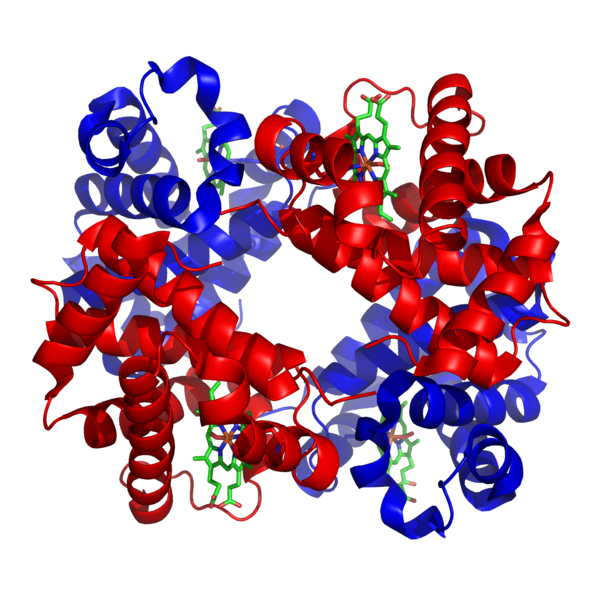 Quaternary Structure: The structure formed when two or more polypeptide chains join together, sometimes with an inorganic component, to form a protein. I.e. Haemoglobin as it is made up of alpha and beta chain haemoglobin and Iron. functionStructuralCollagenTough fibersMost abundant protein in human bodyBone, cartilage, connective tissueKeratinHair, nails, skin cellsContractileActin and MyosinWork together in muscle contractionTransportHaemoglobinMembrane transport proteinsHormonesInsulin & glucagon – blood glucose moderatorsReceptorsCell-surface hormone receptorsAntibodies & T-cell receptorsEnzymes (globular proteins)Biological catalystsSpeed up reactions by providing an alternative reaction pathway of lower activation energynucleic acidsNucleic acids are polymers of nucleotides. Their function is to:Carry genetic informationStore, and pass on in reproduction (DNA)Carry instructions for protein synthesis within the cell (RNA)nucleotidesNucleic Acids (DNA and RNA) are polymers and their monomers are Nucleotides. Each nucleotide is composed of: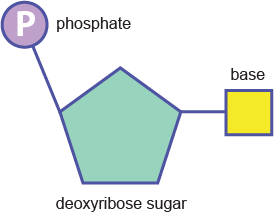 a Pentose Sugar (Deoxyribose in DNA and Ribose in RNA)an Organic Nitrogenous Base (A, T, C, G, U)a Phosphate Group – AMP, ADP, ATPNucleotides joined by phosphodiester linkagesBase + sugar = nucleosideNucleoside + phosphate = nucleotide/Nucleotide functionsATP / ADPEnergy currencycAMP (cyclic AMP) is a chemical messenger in some organismsGDP / GTPEnergy currency in a few reactionsMessenger inside cellsbasesThe organic bases are grouped into Pyrimidines and Purines. Pyrimidines are smaller as they contain a single ringed structure, whereas Purines are larger as they contain a double ring structure. The Pyrimidines are (single 6 C ring):Thymine (in DNA)Uracil (in RNA)CytosineThe Purines (double 5 and 6 carbon ring fused) are:AdenineGuanine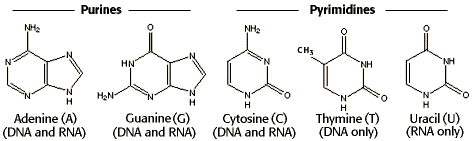 If one has too much Nucleic Acid, especially in one's extremities, one may develop a condition known as Gout. In the liver, excess Purines are broken down in Uric Acid, which is then excreted in the urine. However, if one's blood contains too much of this Uric Acid, it may form crystals that are deposited in the joints, which can be particularly painful.When DNA is copied, these complementary bases are inserted: ensures fidelity.sugars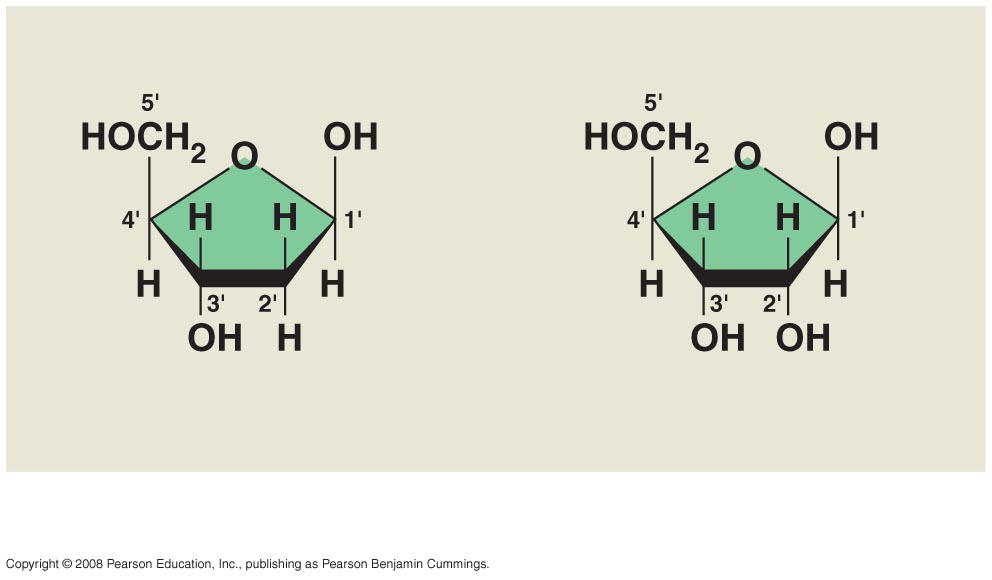 Pentose sugars (5 carbons)Deoxyribose (DNA)Ribose (RNA)phosphate	1, 2 or 3 phosphate groups:Adenosine monophosphate (AMP)Adenosine diphosphate (ADP)Adenosine triphosphate (ATP)POLYNUCLEOTIDESNucleotides joined by phosphodiester linkagesSugar-phosphate backbone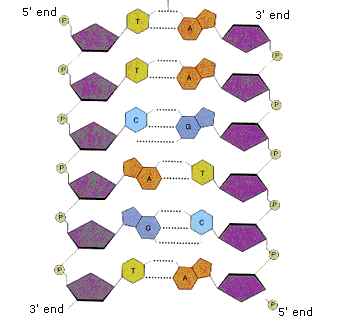 Bases protrudeavailable for recognition / pairing with other basesEnds of a polynucleotide named for the end sugar carbon5’  and  3’  (5-prime & 3-prime)RNA VS DNARNA molecules are a single polynucleotide chainDNA molecules consist of 2 chains wrapped around one anotherRNA made of  A - G - C – U (uracil)DNA made of  A - G - C – T (thymine)DNA molecules usually longer (due to junk sections). In RNA junk sections are spliced out.dnaDNA (Deoxyribonucleic Acid) is composed of two Polynucleotide Strands (the polymers of nucleotides), which form what looks like a ladder. The Nitrogenous Bases in DNA store the instructions for making polypeptide chains, essentially coding for every feature of the entire organism.The two polynucleotide strands run 'antiparallel' to each other, with Nitrogenous Bases projecting inwards. The term 'antiparallel' means that the strands run in opposite directions, parallel to one another. 5’ to 3’ (the way we and enzymes read it). The antiparallel strands twist in a complete DNA structure, forming a Double Helix. The strands are held together by Hydrogen Bonds between the Nitrogenous Bases that are opposite each other. Bases bonded together are termed 'paired', and are very specific as to which Base they will join to. A Purine will only pair with a Pyrimidine. Not only that, but the Adenine Purine will only pair with the Thymine Pyrimidine (A-T), and the Guanine Purine will only pair with the Cytosine Pyrimidine (G-C). These base pairings are termed Complementary Base Pairings.The reason that Purines will only bond with Pyrimidines is that Purines are larger molecules (composed of a double ring structure), so in order to ensure that the polynucleotide strands are equally spaced apart, the larger Bases must pair with the smaller bases. The root for the specific Complementary Base Pairings is the number of Hydrogen bonding sites available. Adenine and Thymine have two sites each, whereas Guanine and Cytosine have three sites each. Complementary base baring ensures fidelity (the degree of exactness with which something is copied or reproduced).Some amino acids are coded for by many codons so that if there is an error, it won’t affect the protein structure (degenerate) as the correct amino acid will still be coded for. metabolism (overview)Metabolism = The sum of all chemical reactions in a cellWithin a cell, thousands of different chemical reactions occurCollective term for all the different chemical reactions in all an organism’s cells is metabolismBiochemistry is the branch of biology that seeks to understand these reactions and how they are controlledNearly all reactions are catalysed by a specific enzymeMost reactions can be thought of as part of metabolic pathwaysenzymesEnzymes are protein catalysts that increase the rate of reaction (by facilitating the molecular rearrangements that support cell function) without being used up (aren’t involved in the reaction).Without enzymes, most metabolic reactions would occur too slowly to keep cells functioning.Because they catalyse metabolic reactions, they are thought to be part of the metabolic pathwayNearly all enzymes are proteins (small number are special RNA molecules).Enzymes are typically large globular proteins, each with a specific 3D shape which binds with the substrate molecule(s). This is called the active site.Specificity of the active site is due to the shape of the active site and the R groups of the amino acids surrounding the site.Enzyme + Substrate (can be 2 or more to make a polymer by using energy or catabolic releasing energy) = Enzyme-substrate complexLocation of an enzyme is dependent by whether it has access to substrateshow they work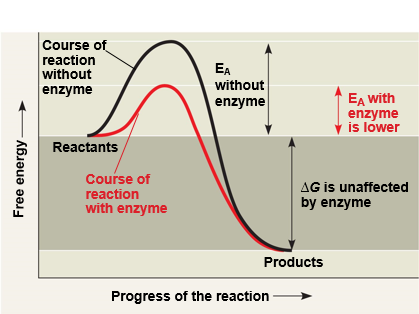 They don’t change the energy released or consumed in the reactionWork by lowering the activation energy required for a particular reaction, (amount of energy that is needed to convert the reactants into the products).They can also increase the likelihood of substrates coming into contact with each other; increasing the number of collisions.The active sites bind only particular molecules – this is what makes enzymes specificSpecificity conferred by:Shape of active site (lock and key)R groups of amino acids surrounding site ‘Induced fit’ upon bindingHow does the active site lower activation energy?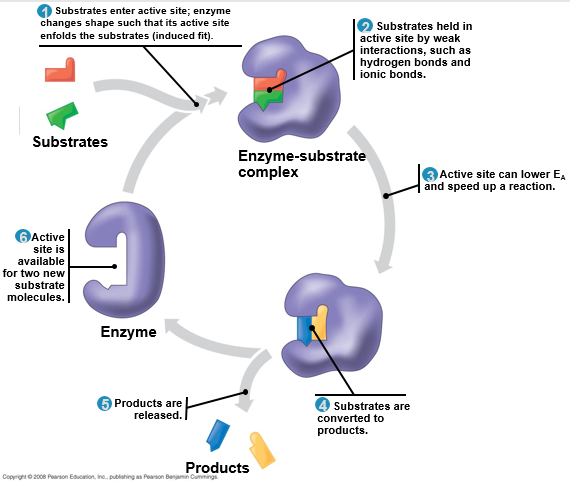 Orienting substrates correctly (to interact with each other)Straining substrate bondsProviding a favorable microenvironment i.e. pHCovalently binding to the substratecofactors and coenzmesExtra molecules (non-protein) needed by some enzymesCoenzymes are organic molecules that are required by certain enzymes to carry out catalysis (e.g. CoA or NAD).Cofactors are inorganic substances that are required for, or increase the rate of, catalysis (e.g. Zn2+ for alcohol dehydrogenase).Regulation of enzyme activityPresence of an enzyme in a particular cell is controlled by turning genes on & offEnzyme activity may be regulated by allosteric binding of a (non-substrate) molecule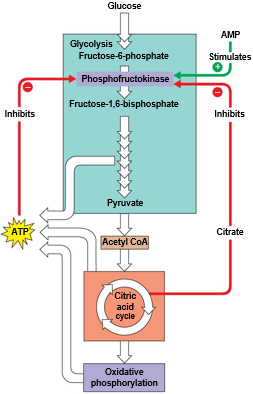 A regulatory molecule binds to a protein at one site and affects the protein’s function at another site (e.g. the active site) i.e. Phosphofructo-kinaseInhibited by ATP (cellular respiration slows down when cell has plenty of energy resources)Stimulated by AMPInhibited by citrate (helps synchronise glycolysis & citric acid cycle)All are allosteric regulators of the enzyme’s  activityMay stimulate or inhibitATP allosterically inhibits many catabolic reactionsADP allosterically stimulates many catabolic reactionsmetabolismA metabolic pathway is a series of chemical reactions in a cell with each reaction in a pathway being catalyzed by an enzyme. The metabolic pathway that requires energy and synthesizes molecules.Catabolic pathways break down complex molecules to simper ones, releasing energye.g. polymers to monomersCellular respiration is a set of catabolic pathways. The energy produced is captured to do work within the cell.Anabolic pathways use energy to make bigger molecules from smaller onesE.g. monomers to polymers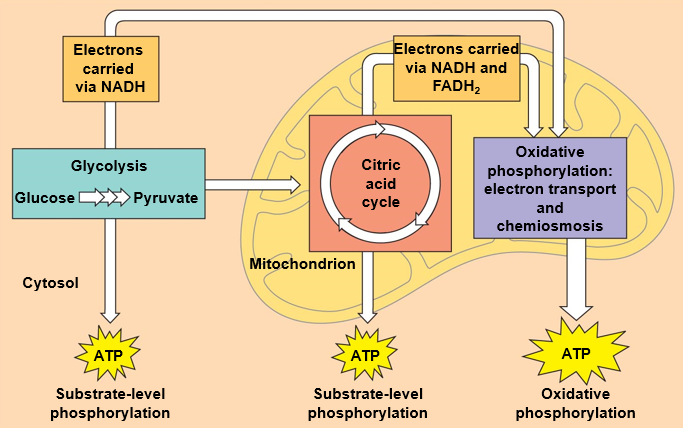 Energy consumptionmetabolic pathwaysGlycolysis (in cytoplasm)Cytoplasm = Fluid + Organelles             Cytosol = FluidGlycolysis = ‘sugar splitting’Energy investment phase:ATP used to phosphorylate 6-C sugarSplit into two 3-C sugarsEnergy payoff phase:3-C sugars rearranged energy capturedLink reaction (mitochondrial matrix)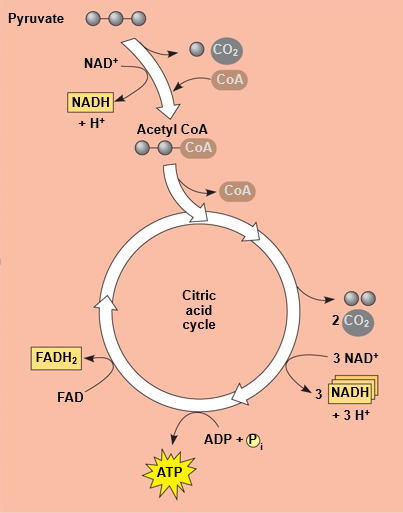 Pyruvate + NAD+ -> NADH + CoA + CO2 (oxidises pyruvate to acetic acid)citric acid/Krebs cycle (mitochondriaL Matrix)Oxaloacetate (4C) + CoA -> Citrate (6C)Citrate + NAD+ -> 5C + CO2 +NADHYields (per pyruvate):1  ATP (via substrate level phosphorylation)4  NADH1 FADH2Oxidative phosphorylationElectron transportNADH & FADH carry high energy electronsElectrons are passed to carriers in inner mitochondrial membraneCarriers pass on electrons and use the energy to pump hydrogen ions (H+) from matrix to intermembrane spaceCreates steep concentration gradient of H+ across inner mitochondrial membranechemiosmosisATP synthetase uses the potential energy stored in the H+ gradient to synthesise ATP from ADPcatabolic vs anabolic pathwaysCatabolic pathways break down complex molecules to simper ones, releasing energye.g. polymers to monomersCellular respiration is a set of catabolic pathways, the energy released is captured to do work within the cellAnabolic pathways use energy to make bigger molecules from smaller onese.g. monomers to polymersGlutamate & glutamine - Two steps in the pathway (catalysed by glutamine synthetase):α-ketoglutarate -> glutamic acid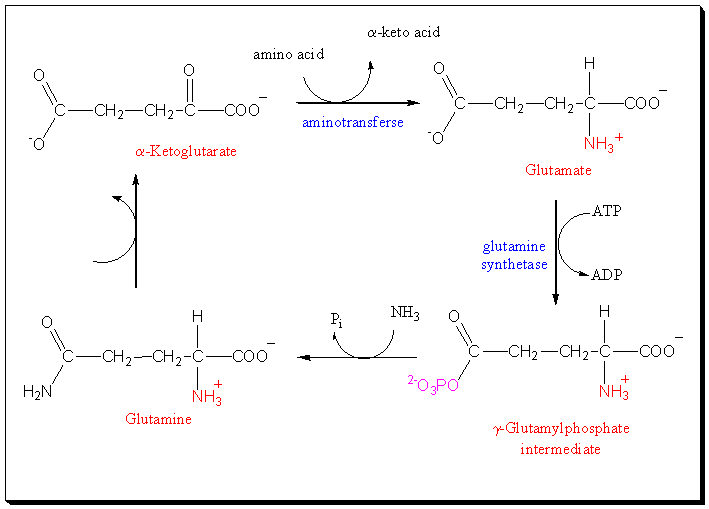 glutamic acid -> glutamineα-ketoglutarate is a citric acid cycle intermediateMany glycolytic and citric acid cycle intermediates act as precursors for anabolic reactionsTransamination of α-ketoglutarate makes glutamic acid (glutamate)In transamination, an amino acid donates its amino group to an α-keto acidTransaminases are most abundant in liver cellsAssayed in liver function tests (high levels in blood indicate liver damage)Glutamine is a key intermediate in the synthesis of other amino acidsSeveral of these amino acids allosterically inhibit glutamate synthetaseGeneticsHaploid - The number of chromosomes in a gamete of an organism, symbolized by n. The haploid number in humans is 23.Diploid – A cell or an organism consisting of two sets of chromosomes: usually, one set from the mother and another set from the father. In a diploid state the haploid number is doubled, thus, this condition is also known as 2n. In humans diploid number is 46.Mitosis and meiosisMitosis (Growth, Repair and asexual production i.e. in Hydra):Interphase  The "resting" or non-mitotic portion of the cell cycle.  It is comprised of G1, S, and G2 stages of the cell cycle.  DNA is replicated during the S phase of InterphaseProphase - the first stage of mitosisThe chromosomes condense and become visible The centrioles form and move toward opposite ends of the cell ("the poles") The nuclear membrane dissolves The mitotic spindle forms (from the centrioles in animal cells) Spindle fibres from each centriole attach to each sister chromatidMetaphaseThe Centrioles complete their migration to the poles The chromosomes line up in the middle of the cell ("the equator")Anaphase Spindles attached to kinetochores begin to shorten. This exerts a force on the sister chromatids that pulls them apart. Spindle fibres continue to shorten, pulling chromatids to opposite poles. This ensures that each daughter cell gets identical sets of chromosomesTelophase The chromosomes de-condense The nuclear envelope forms Cytokinesis:Contractile ring (actin filaments contracted by the ‘motor’ myosin which) pinches cell until it splits into 2Meiosis (Gamete production):Prophase I The chromosomes condense and become visible The centrioles form and move toward the poles The nuclear membrane begins to dissolve The homologs pair up, forming a tetrad Each tetrad is comprised of four chromatids - the two homologs, each with their sister chromatidHomologous chromosomes will swap genetic material in a process known as crossing over (abbreviated as XO) Crossing over serves to increase genetic diversity by creating four unique chromatidsMetaphase I Microtubules grow from the centrioles and attach to the centromeres The tetrads line up along the cell equatorAnaphase I The centromeres break and homologous chromosomes separate (note that the sister chromatids are still attached) Cytokinesis beginsTelophase I The chromosomes may de-condense (depends on species) Cytokinesis reaches completion, creating two haploid daughter cellsProphase II Centrioles form and move toward the poles The nuclear membrane dissolvesMetaphase II Microtubules grow from the centrioles and attach to the centromeres The sister chromatids line up along the cell equatorAnaphase II 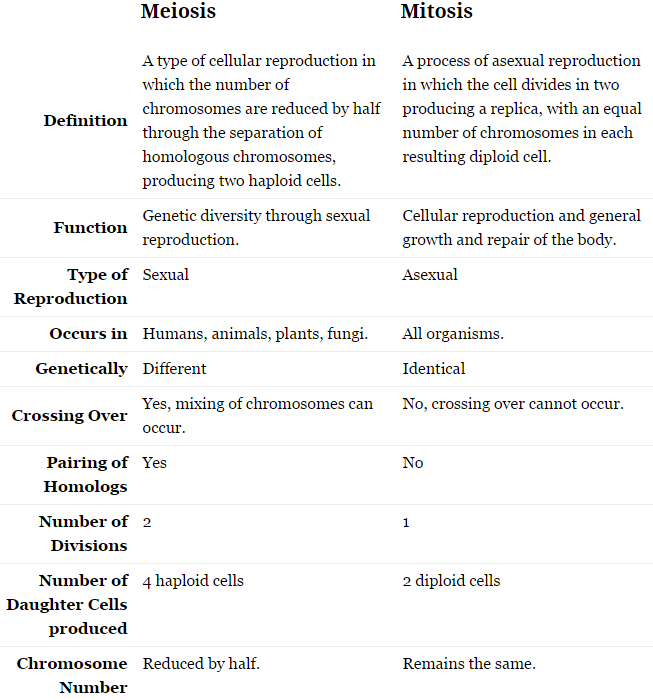 The centromeres break and sister chromatids separate  Cytokinesis beginsTelophase II The chromosomes may de-condense (depends on species) Cytokinesis reaches completion, creating four haploid daughter cellsMendel & ‘pre-molecular’ geneticsA character is determined by a pair of factors (genes)Genes can exist in different versions (alleles)In a cross, each parent contributes one of its pair to an offspring (law of segregation)offspring gets one of its pair from each parentThe expression of one allele may be dominant over anotherMendel’s 1st Law (Law of Segregation) states that each hereditary characteristic is controlled by two 'factors' (alleles) which segregate and pass into separate reproductive cells (gametes)The law of independent assortment, originated by Gregor Mendel, stating that when two or more characteristics are inherited, individual hereditary factors assort independently during gamete production, giving different traits an equal opportunity of occurring together. Alleles of different genes assort independently of one another (depends on how they line up in the middle of the cell).InheritanceCo-dominance - the heterozygote displays both phenotypesi.e. ABO blood group (Ia, Ib, i)Ia (A) & Ib (B) are co-dominanti (O) is recessive to bothMany characters are determined in part by genes and in part by environment i.e. HeightSkin colourRisk of developing diabetes mellitisSex linked diseasesSome genetic conditions affect males much more often than femalesMales have only a single Xso even recessive ‘disease’ alleles will always affect phenotypeFemales have two X’sso a recessive allele on one may have no effect due to a dominant normal allele on the other‘carrier’Chromosomal abnormalitiesStructural changesnormal number of chromosomes, but something differentDeletionDuplicationInversionTranslocationChromosomes break and re-join wronglyRadiation damageMay happen during meiosis (crossing-over goes wrong)If many genes duplicated or deleted, big problems even if also have normal chromosomeCri du chat syndrome (deletion of large part of chromosome 5) (cry of the cat)Inversions & translocations may be ok, but …Can have problems in meiosis when homologues try to pair upOne cause of infertilityNumerical changesExtra or missing whole chromosomeAneuploidyTrisomyMonosomyArise during meiosisNon-disjunction at anaphaseBoth chromosomes go the same wayGenes all there, but unbalanced numbersAutosomal aneuploidy:Autosomal monosomy always has severe effectsPrenatal lethalEarly miscarriageAutosomal trisomy is usually prenatal lethal as well, but …Trisomy for some of the smallest autosomes is compatible with lifeMany foetuses with these do spontaneously miscarry, but some pregnancies go to termTrisomy 21 – Down syndromeTrisomy 18 – Edwards syndromeSex chromosome aneuploidy:Monosomy – i.e. XO – Turners Syndrome – Female and SterileTrisomy – i.e. XXY – Klinefelter syndrome – Male with small testes and no functional spermphysiologyLarger organisms need:Specialised structures to increase surface area for exchange of nutrients and waste productsDigestive system (intestines) for food and waterRespiratory system (lungs) to exchanges gasses with the environmentExcretory system (kidneys) to expel waste productsCirculatory system to distribute materials within the bodyheart & blood vessels, lymphOrgan systems must work in a coordinated wayCommunication systems neededHormones (endocrine system)Relatively slow & prolonged actionWidespread effectsNerves (nervous system)Faster, short-lived and more localisedHomeostasisMaintaining a steady stateInternal balanceCirculation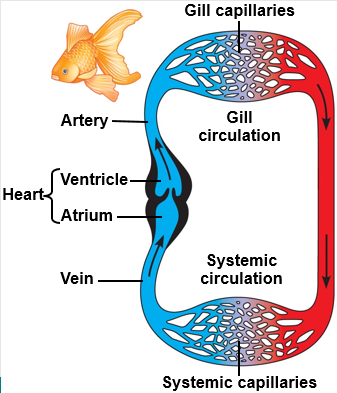 Animals that are several cells thick need a circulatory systemOpen circulatory systems:Organs bathed directly in circulatory fluidBody movements +/- Pump keep it movingLow energy requirementClosed circulatory systems:Circulatory fluid (blood) confined to vesselsPump keeps it movingMore efficient & easier to regulateHigher energy demandVertebrate circulatory systemsPump = heartVesselsArteriesCapillariesVeinsEither: Single circulatory system (i.e. in Fish)2-chambered heartBlood goes first to gills (gas exchange)Then to rest of bodyOrDouble circulatory system (i.e. in Humans and mammals)A 4-chambered heart and two separate circuitsPulmonary circuit (lungs)Systemic circuit (other organs)Permits high pressure for both lungs and rest of bodyOxygenated blood enters the left atrium (LA) of the heartThe LA contracts forcing the blood down into the left ventricle (LV)The thick muscles of the LV then contract forcing blood out of the heart through the aorta The blood travels around the body...and via the vena cava returns to the right atrium (RA)  The RA then contracts, forcing blood into the right ventricle (RV)  The RV contracts forcing blood out of the heart through the pulmonary artery to the lungsThe blood collects oxygen at the lungs and releases CO2 and then returns to the LA via the pulmonary veinsComponents of bloodFluid plasmaWaterSalts (‘electrolytes’)Plasma proteinsOsmotic balanceClottingImmune defence (antibodies)Gas transportStuff in transit!NutrientsWastesHormonesHeart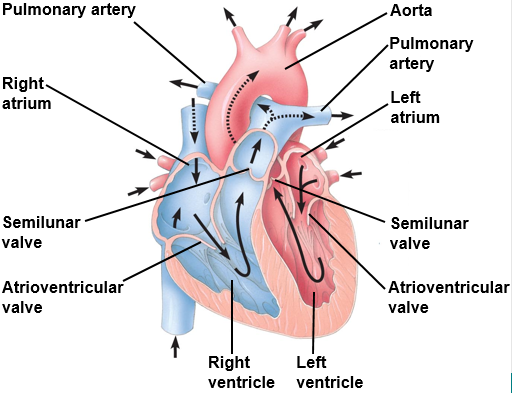 Valves ensure 1-way flow & separate atria from the ventricles & the major arteries from the atriaFour chambers:Atria Collect blood at low pressure from veinsRelatively thin walls, but still with muscle cellsContract to push blood via atrioventricular (AV) valves into…VentriclesVery thick, muscular wallsContract to push blood past semilunar valves into aorta/arteriesPacemaker (sinoatrial node (SAN))Muscle cells with spontaneous rhythmic electrical activitySpreads direct from cell to cell through gap junctionsAtria first – then ventricle apex – then top of ventriclesElectrocardiogram (ECG) picks up these currentsRegulation of heart rateSympathetic and parasympathetic nerves to SA nodeHormones (e.g. adrenaline) also act on SA node cells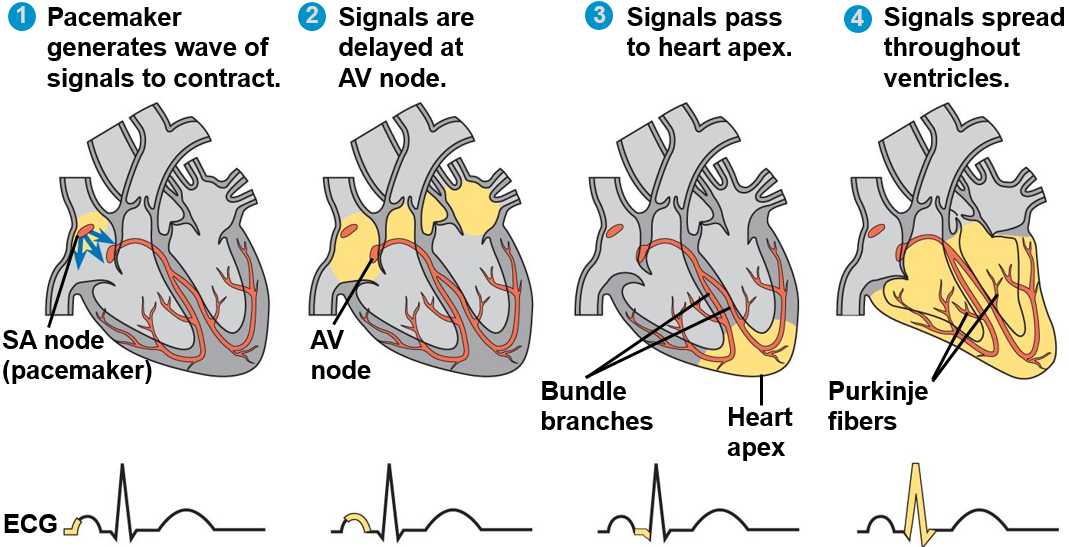 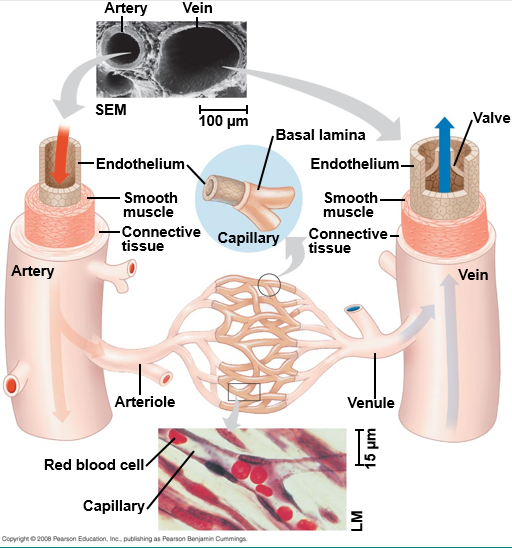 ARTERIES, VEINS and capillariesArteries carry blood away from the heartVeins return blood to the heart3 layers:Thin, smooth endothelial liningMuscle layer (‘smooth muscle’)Connective tissue sheath – lots of collagen and elastic fibresArteriesHigh pressureNo valvesMuch thicker wallsThicker smooth muscle layerThicker connective tissue layerElastic recoil and some muscle contraction help pump blood and maintain blood pressure when heart relaxesNarrower lumen (space inside)Aorta – artery - arterioleMuscle of arterioles can contract / relax to regulate blood flow to different parts of the bodyVeinsLow pressureThinner smooth muscle and connective tissue wallsWider lumenValves to maintain unidirectional flowSurrounding muscle action and movement help move bloodcapillariesMuch thinner walls (single cell layer)Endothelium onlySlow flowMassive total surface areaPermit exchange between blood and tissuesBlood pressureArterial blood pressure varies during the cardiac cycleVentricular contraction (systole) = highest pressureVentricular relaxation (diastole) = lowest pressureReadings affected by caffeine, sugar levels, height, weight, arterial vasoconstriction/dilation and adrenalineAdrenaline binds to beta-adrenergic receptors to increase the force of contraction and firing rateCauses arterioles to dilate therefore more blood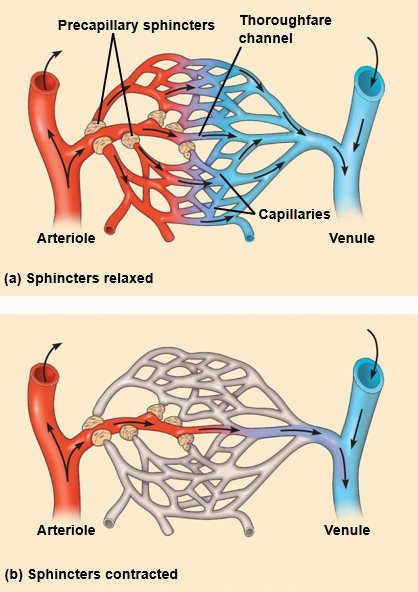 Arterioles leading to the gut constrictb-blockers block b-adrenergic receptors and are used to treat hypertension (chronic high BP)High blood pressure is bad because it ruptures small blood vesselscapillaries and exchangeFlow of blood to capillary beds is regulated by arteriolesNervous and hormonal signalsIncrease / decrease in response to local demandBut some flow always maintainedInterstitial fluid between capillary and cells of tissueSubstances move:Between blood & interstitial fluiddiffusion across thin capillary wallBetween Interstitial fluid & tissue cellsdiffusion &/or transport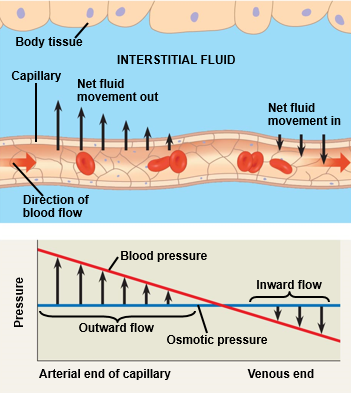 Fluid lost / regained as pass though tissueNet movement out at start – due to higher blood pressure than osmotic pressureBack in at end – due to blood plasma proteins & osmosisWhat substances move in and out of bloodGut:IN - lipids & sugars & amino acids, carbon dioxideOUT – oxygenBrain: IN - carbon dioxide inOUT - sugars & oxygenLungs: IN – oxygenOUT - carbon dioxidecardiovascular diseaseVery broad categoryLeading cause of deaths in rich parts of the world (though cancer is catching up …)Hypertensionchronic high blood pressureStroke = loss of blood supply to part of brainBlockage or ruptureHeart attack = myocardial infarctionInterruption of blood supply to heart (blocked coronary arteries)But what causes the blockage / rupture?Local atherosclerosisAccumulation of fatty deposits forming ‘plaque’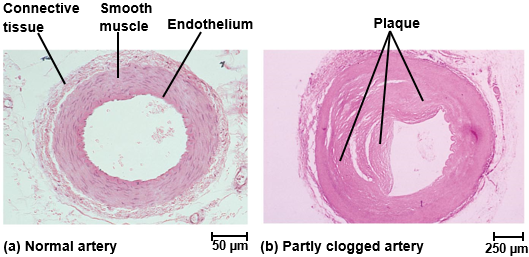 Hardening of artery (loss of elasticity)Partial obstruction of arteryThrombus‘loose’ blood clot (may have come from area damaged by atherosclerosis) gaseous exchange (respiration)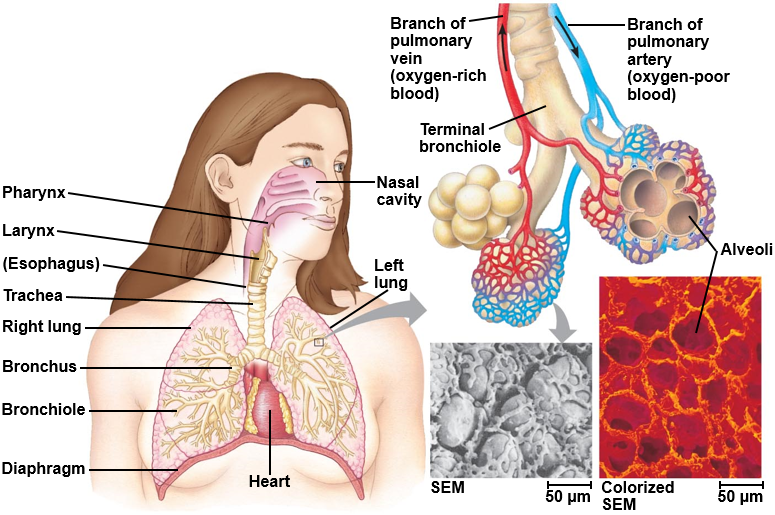 Mouth and nasal cavityTurbulent air flow – dust etc. trapped in mucousLarynxProtects top of oesophagusUsed in vocalisationTracheaRings of C-shaped cartilage tissue help keep it openBronchiL & R principle branches, then smaller branchesSmooth muscle (which constricts airways in asthma when bronchi/bronchioles are inflamed), connective tissueLined with ciliated, mucous-secreting epitheliumBronchiolesSmaller and smaller branchesAlveoliSite of gaseous exchangeProvides large surface area so fat and lots of gaseous exchangeGood blood supply with short diffusion distance (1 cell thick alveoli)alveoli and gas exchangeWalls are very thin flat epithelium2 cells thick for gas to pass from alveoli into capillary and vice versaCapillaries wrap closely aroundlittle interstitial fluid between capillaries & alveoliTotal surface for gas exchange 50-100 m2compared to 2m2 for the external surface of the bodybreathing (aka ventilation)Inspiration:Contraction of external intercostal muscles > ribs move up and out > increased front- to-back dimension of thoracic cavity > lowers air pressure in lungs > air moves into lungsContraction of diaphragm > diaphragm moves downward > increases vertical dimension of thoracic cavity > lowers air pressure in lungs > air moves into lungsExhalationrelaxation of external intercostal muscles & diaphragm > return of diaphragm, ribs, & ribs move down and in > restores thoracic cavity to pre-inspiratory volume > increases pressure in lungs > air is exhaledSurfactant decreases surface tension which reduces the effort needed to expand the lungs and reduces the tendency for alveoli to collapseIn relaxed state, 2 opposing forces are in balance – Stretched elastic tissue wants to contract and the elastic chest wall wants to spring outInternal intercostal muscles are only used in forceful exhalation such as coughing or during exercise and not in relaxed breathing.controlYou can exert conscious controlrib intercostal muscles & diaphragm are ‘skeletal’ muscleBut normally … Basic rhythm of breathing is set by a network of nerve cells in the medulla of the brain‘respiratory centres’Neurons fire rhythmically even in absence of inputCells of respiratory centre receive nervous feedback from other parts of the bodyespecially from stretch receptors in lung tissueChemoreceptors monitor pH of body fluidsHigher [CO2] forms more carbonic acid and lowers pHCentral (brain) chemoreceptors monitor CSF (cerebrospinal fluid)Peripheral chemoreceptors monitor arterial bloodLower pH causes rate and depth of breathing to increaseRemoves CO2 and pH rises againGood example of homeostasisCoordinated with regulation of heart rate to remove CO2 fasterUnder normal conditions oxygen level has little effectgas transport in bloodOxygen has a relatively low solubility in water (~5ml /L)Respiratory pigments bind O2mammalian blood then carries ~200ml / lProtein + cofactor including metal ionHaemoglobin in vertebrates (red)Haemocyanin in many insects and other invertebrates (blue)Vertebrates keep their haemoglobin in cellsred blood cells (erythrocytes)Thin, biconcave – more surface area for exchangeLose their nuclei – more volume for Haemoglobin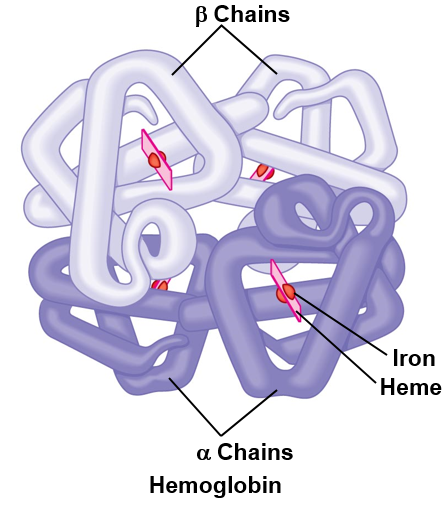 Lose their mitochondria – low metabolism and O2 usageShort life-span – made in bone marrow - ‘recycled’ in spleenhaemoglobinFour polypeptide subunits2 alpha globin chains + 2 beta globin chainsEach plus a haem (heme) cofactor with iron atomEach iron binds one O2 molecule Cooperative bindingEach O2 that binds increases affinity for the nextEach O2 that offloads makes next offload easierAdaptions of RBC:Thin and biconcaveNo nuclei – therefore larger surface area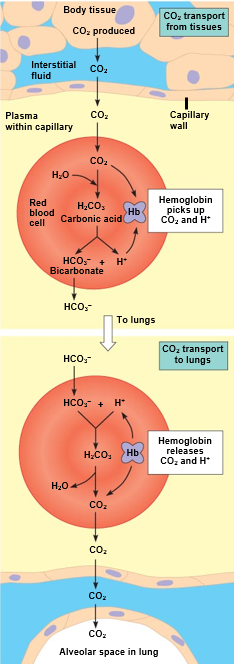 No mitochondria – therefore decreased use of O2Anaerobically respireShort life cycle – made in bone marrow and recycled in the spleenWithout a nucleus RBCs cannot regenerate cellular components, including proteins such as haemoglobin. As the RBC ages, the Hb starts to degenerate and break down, becoming less efficient at carrying oxygen and so the RBC itself has reduced functionality. Older (we're talking a few months old) RBCs are destroyed rather than occupy space that could instead be utilised by a fresh and efficient younger RBC.Sickle cell diseaseChange in gene for beta-globinSingle amino acid differenceHaemoglobin molecules tend to stick together and form fibers – especially at low oxygen levelsMakes RBC less flexible/deformedMay jam when pass through capillariesHeterozygotes have no or minor problem with HbBut are less severely affected by malariaMalaria parasite (Plasmodium) has difficulty surviving in these RBCCo2 transport in bloodCO2 has a relatively high solubility in waterAlso …Can be converted to bicarbonate ions HCO3-Catalysed by enzyme carbonic anhydrase in RBCCan bind to haemoglobinOverall:70% as HCO3- in plasma & H+ bound to RBC  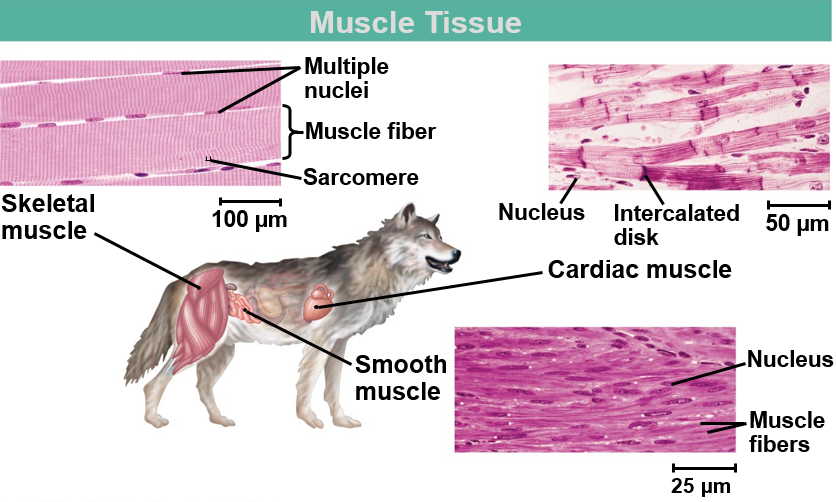 23% bound to Hb7% as dissolved CO2MuscleTypes of muscleSkeletal Muscle:Responsible, with the skeletal system, for locomotion & other movement~25% of human body weightAttach via tendons to bones, and articulate the skeleton Made up of muscle ‘fibres’: giant multinucleate cellsCells striated (look ‘striped’ down a microscope)Long - Length may be entire muscle length – diameter 10-100μmEach cell activated by signal from motor neuronCardiac Muscle:In heartSmaller cells – single nucleusStriatedBranching & held together by ‘intercalated discs’strong attachment + gap junctions to spread electrical signalMost cells have no connecting nervesSmooth Muscle:In arteries and veins, bronchi, walls of the intestine etc.‘ordinary’ cells with single nucleus & tapered endsNo striations (less regular organisation of molecules inside)Usually controlled by autonomic (automatic) nervous systemNot all cells have a nerve – signals can spread cell-to-cellMay also respond directly to stretchSlow, sustained contractionsContraction depends on actin & myosin interaction 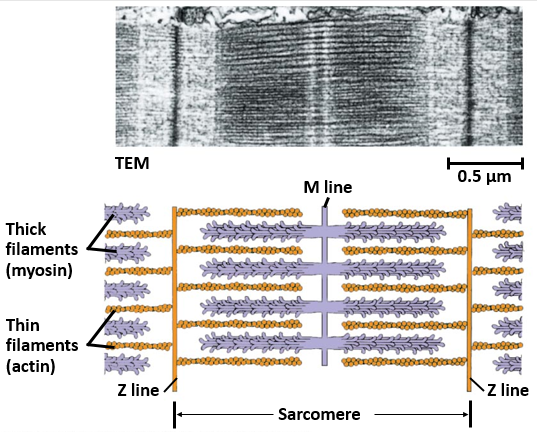 as in striated musclebut not all at onceorganisationMuscle is bundle(s) of muscle fibresMuscle fibre = giant multinucleate cellEach fibre contains bundle of myofibrils (protein fibres)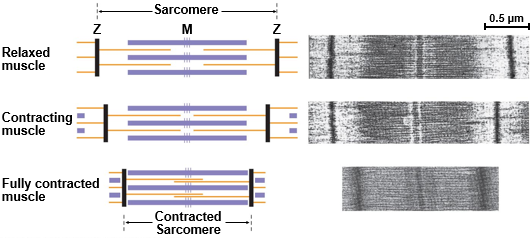 Sarcomere (Z line to Z line) of the myofibril is the unit/region of contractionIncludes M lineThick filamentsMyosinProteinIndividual myosin molecules have tail & headsDifferent protein sub-unitsThick filament = bundle of theseHeads stick out Interact with actin Thin filamentsActinProteinFilaments made of globular actin monomersSame as microfilaments found in many cell typespart of cytoskeletonsliding filament model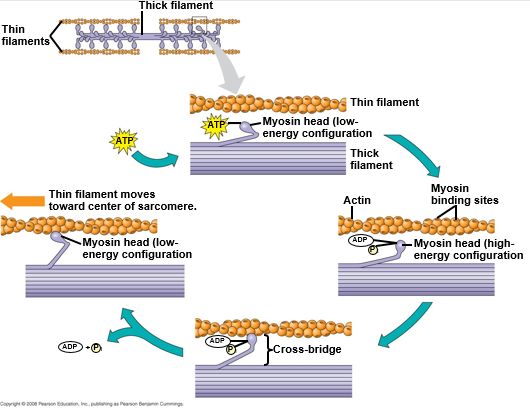 Myosin heads “walk along” actinDirectionalPull Z lines closer togetherConsumes ATPSkeletal muscle cells have large glycogen storesAnd many mitochondria to make ATPA nervous impulse arrives at the neuromuscular junction, which causes a release of a chemical called Acetylcholine. The presence of Acetylcholine causes the depolarisation of the motor end plate which travels throughout the muscle by the transverse tubules, causing Calcium (Ca+) to be released from the sarcoplasmic reticulum.In the presence of high concentrations of Ca+, the Ca+ binds to Troponin, changing its shape and so moving Tropomyosin from the active site of the Actin. The Myosin filaments can now attach to the Actin, forming a cross-bridgeThe breakdown of ATP to ADP and Pi releases energy which enables the Myosin to pull the Actin filaments inwards and so shortening the muscle. This occurs along the entire length of every myofibril in the muscle cell.The Myosin detaches from the Actin and the cross-bridge is broken when an ATP molecule binds to the Myosin head. When the ATP is then broken down the Myosin head can again attach to an Actin binding site further along the Actin filament and repeat the 'power stroke'. This repeated pulling of the Actin over the myosin is often known as the ratchet mechanism.This process of muscular contraction can last for as long as there is adequate ATP and Ca+ stores. Once the impulse stops the Ca+ is pumped back to the Sarcoplasmic Reticulum and the Actin returns to its resting position causing the muscle to lengthen and relax.regulation of contractionT tubules run through the cell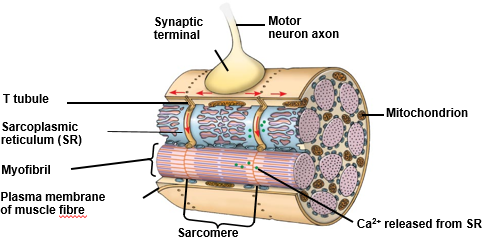 Indentations of plasma membraneSarcoplasmic reticulum wraps around myofibrilsCalcium ion storeMuscle cell’s smooth endoplasmic reticulum Troponin & tropomyosin coat thin filamentCan block or expose myosin-binding sites 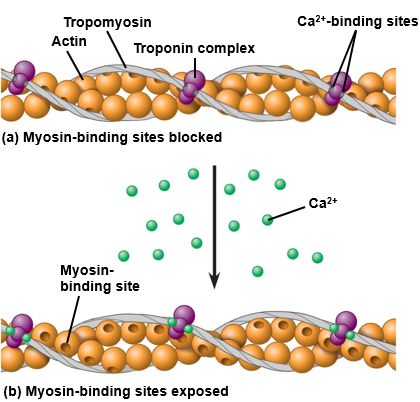 Determines if actin/myosin interaction and contraction can occurCalcium ions determine which state prevailsMotor neuron signals to muscle fibrespecial kind of synapse called a neuromuscular junction  Generates electrical signal in muscle cellAction potential T-tubules carry electrical signal throughout cellTrigger release of calcium ions from sarcoplasmic reticulumCa2+ binds to troponin on thin filamentsTroponin pushes tropomyosin asideExposes myosin-binding sitesContraction can occur!Until Ca2+ pumped back into sarcoplasmic reticulum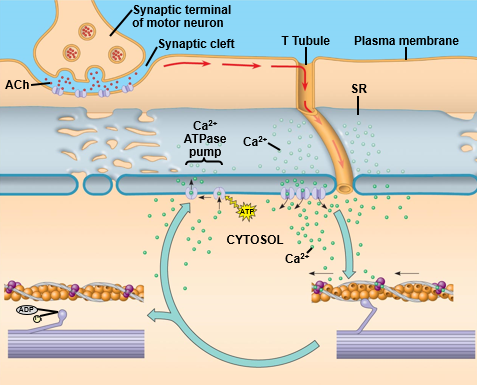 NervesOverviewCells that carry signals are called nerve cells or neurons.The nervous system can be a diffuse system (nerve net (i.e. in Hydra)) or a system with a specialised area for central processing (brain and/or ganglia (concentrated area of neurones))Vertebrate nervous system has two anatomical divisions:Central nervous system (CNS)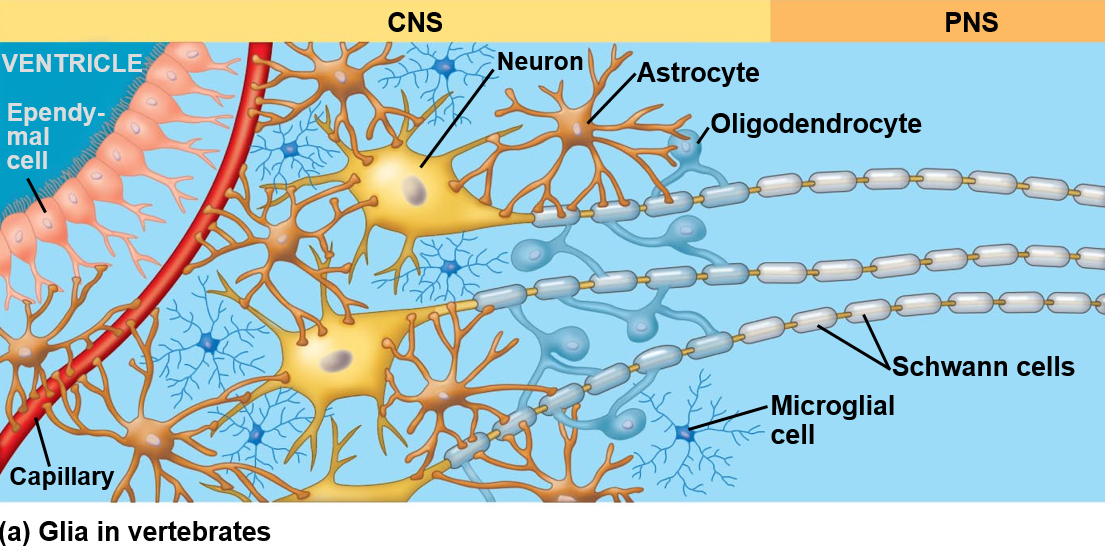 BrainSpinal cordPeripheral nervous systemTransmits signals to & from the rest of the bodySensory information in (afferent (accept/sense) neurons)Instructions out (efferent (exit/send) neurons)Local gangliaNerve cells = neuronsCells that actually carry signalsSensory cells are specialised neuronsSupporting cellsGlial cellsMany different kinds & more glial cells than neuronsFunctions include:Nourish – i.e. Astrocyte (increase blood flow therefore more O2)Protect – i.e. Microglial cell (protects and links immune and nervous system)Electrically insulate – myelin sheaths made up of Schwann cellsneurone structureCell bodyNucleusMitochondria – ER - GolgiAxon(Single) long extension to send signals via action potentialsDiversity of neurone structure and function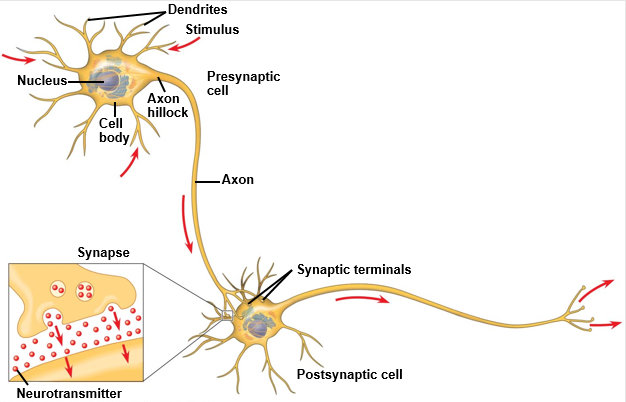 Sensory neuronspass on signals from sensory cellsor may themselves have specialised sensory extensionsInterneurons (relay) neuronespass on & help integrate signalsBrain is mostly interneuronsMotor neuronssignal to muscle cellsSignals and synapsesSignal that travels down an axon is electricalAction potentialNeurons transmit signals to other cells at special junctions called synapsesNeuron – neuronMotor neuron - muscle (neuromuscular junction)Signal at a synapse is usually chemicalNeurotransmitter - e.g. acetylcholineSome synapses are electricalSynapses may be stimulatory or inhibitoryDetermine whether post-synaptic cell fires its own action potentialcns vs. pnsaction potentialsresting potential maintenance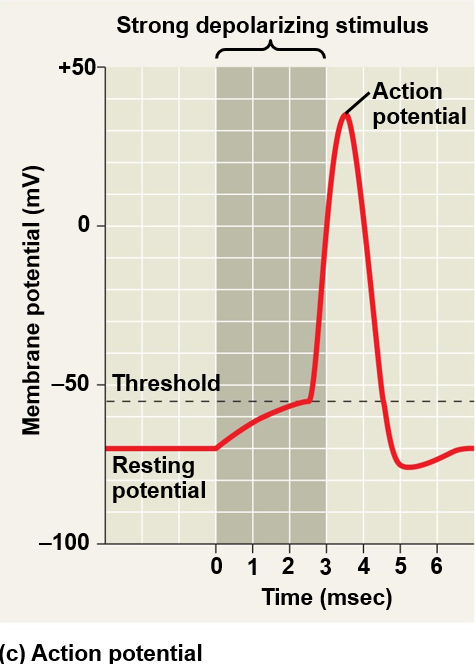 Sodium-potassium pump (active transport)Active transport, powered by ATPEach cycle moves 3 Na+ out & 2 K+ inResults in ion gradients across the membrane:  potential energyIon channels (diffusion)Na+ channels & K+ channelsOverall effect is the resting potential of -70mV (inside if the cell)action potential generationA neuron’s electrical signal consists of a wave of depolarisation of the axon membraneTransiently goes from -70 mV to about +40mV then returns to -70mVDepends on Voltage-gated ion channelsWhen triggered by arrival of action potential, voltage-gated Na+ channels open temporarily (only if threshold potential is met)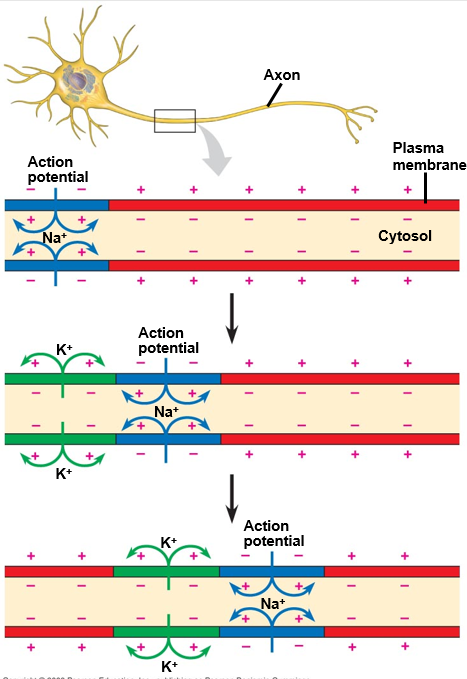 Na+ rushes in (because more outside than in)Inside of axon becomes more positiveThen they shutVoltage-gated K+ channels openK+ rushes out (because of diffusion)Inside of axon becomes negative againEventually they shutBack to resting stateNa+-K+ pump ensures gradients maintainedMyelin and rapid conductionMany axons have an insulating sheath of myelin mostly layers of membrane lipidMade by Schwann cells (type of glial (supporting) cell)Main function is speeding up nerve signalCurrent spreads directly between Nodes of RanvierVoltage gated channels present only at nodes – boostersA.P. jumps from node to node – Saltatory Conductionsynapses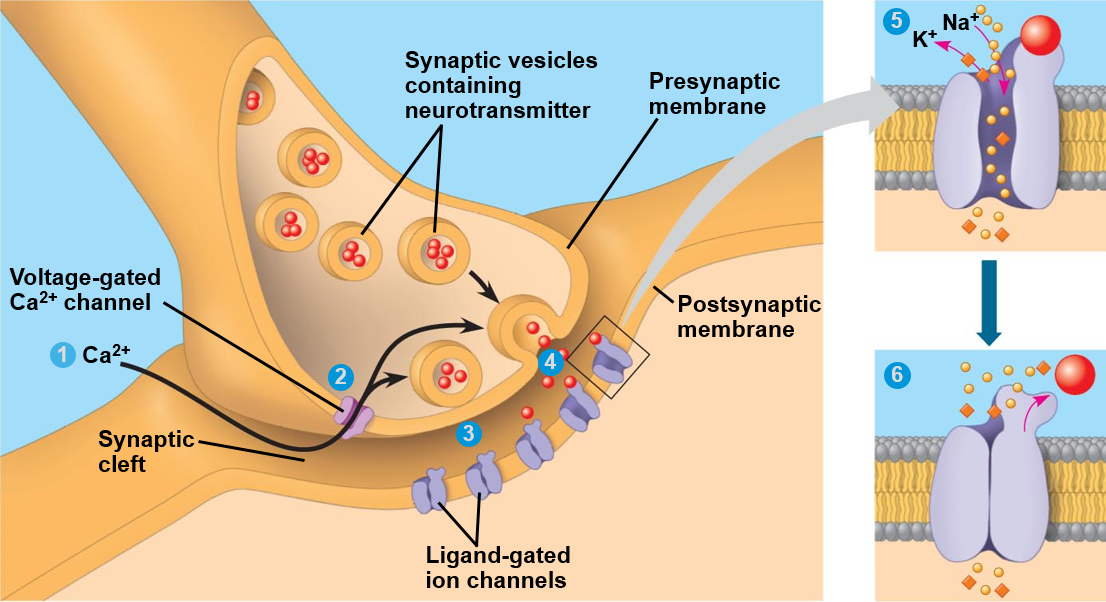 How do signals pass from one cell to the next?Nerve-nerve (synapses)Nerve-muscle (neuromuscular junction)Electrical synapses have gap junctions and directly pass on current via ions and are very fast. Almost instantaneous.Chemical synapses are much more common carries the signal across a gap: neurotransmitterreleased by the presynaptic celldiffuses across gapbinds to receptor on postsynaptic cellpostsynaptic cell respondsNeuromuscular junctions are chemical synapsesProcessAction potential reaches synaptic terminal of axonOpens voltage-gated Ca2+ channels in membraneCa2+ enters causing exocytosis of vesicles containing neurotransmitterNeurotransmitter diffuses across gap and bind to receptors on postsynaptic cellReceptors are ligand-gated channels, and openIons enter/leave postsynaptic cell, which changes its membrane potentialSignal ends when neurotransmitter diffuses away &/or is broken down, and channels shuteffect on the next cellNeuromuscular junctionBig area of synapseAction potential always fires in muscle cell if the threshold potential is metNeurotransmitter = acetylcholine which is excitatory at neuromuscular junction Nerve-nerve synapsesReceiving neuron may have lots of synapsesEffect of a single synapse can beExcitatory (depolarising) – i.e. Dopamine and GlutamateInhibitory (hyperpolarising) – i.e. Serotonin, Glycine and EndorphinsSummation of input determines whether an action potential firesMany drugs & toxins act by affecting neurotransmitter actionBotox (Clostridium botulinum toxin) inhibits Acetylcholine releaseAmphetamines stimulate glutamate releaseOpiates, like heroin, mimic endorphinsfrom gene to proteinDNA and RNA are polynucleotidesInformation is encoded by the order of nucleotides (bases)A-G-C-G-T-T is different to A-T-T-G-C-G3 nucleotides/bases = 1 codon = an amino acid (can be coded for by multiple codons)e.g. codon AUG specifies the amino acid methionine (start codon) UAA, UGA AND UAG = stop codontranscription (in nucleus)RNA polymerase is the enzyme that catalyses transcription to make RNARecognises promoter (characteristic) sequence at start of geneHelp from proteins that regulate transcriptionLocal unwinding of DNA double helix from 5’ end first RNA polymerase adds free complementary bases with U instead of TMakes messenger RNA: mRNA – (shorter then DNA as it only codes for one gene)In eukaryotes, a mRNA molecule is processed before it leaves the nucleusEnds are modified: Guanine cap to 5’ end and polyA tail on the 3’ endCap promotes translation, 5’ intron excision and regulates nuclear exportTail protects the mRNA molecule from enzymatic degradation in the cytoplasm Introns  removed (eukaryotes only)Then transported through nuclear pore into cytosol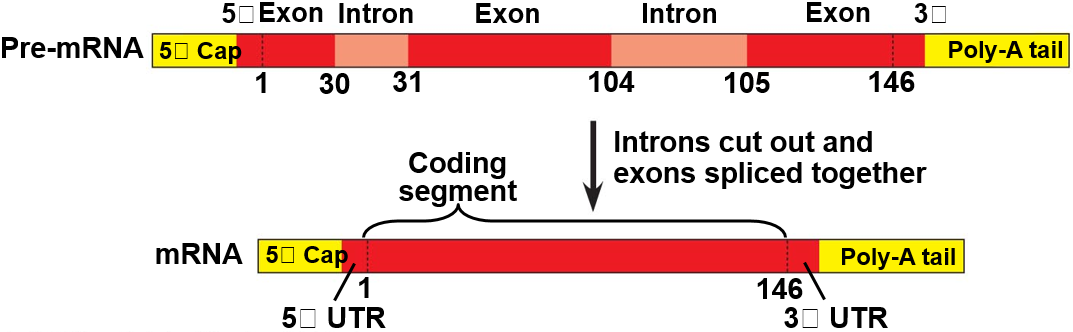 The coding sequence of most eukaryotic genes is interrupted by intronsGene has non-coding introns and coding exonsMay be much more intron than exonStill controversial as to why eukaryotic genes are like thisHelps evolution of new proteins?Undesirable insertion of viral / transposon DNA?Translation (ribosome)Ribosome coordinates & catalyses protein synthesisLarge complex of many proteins + special RNA molecules (rRNA)Made up of large and small subunitsTranslation begins at start codon - AUG:  methionineAmino acid brought in by tRNA (transfer RNA) adaptor as ribosomal subunits assemble on the mRNARibosome moves along message1 codon at a timeHelps each new tRNA come inMakes peptide bonds between amino acids One tRNA for each codonRecognises codon with base pairingCarries amino acidEnd of message is marked by stop codon3 of the 64 codons are stop codons (60 ‘normal’ codons, 3 stop codons, 1 start codon)Ribosome detaches – protein released2 GTP -> 2GDP  used to release the polypeptide from the ribosomeMay be several ribosomes working away on a single mRNA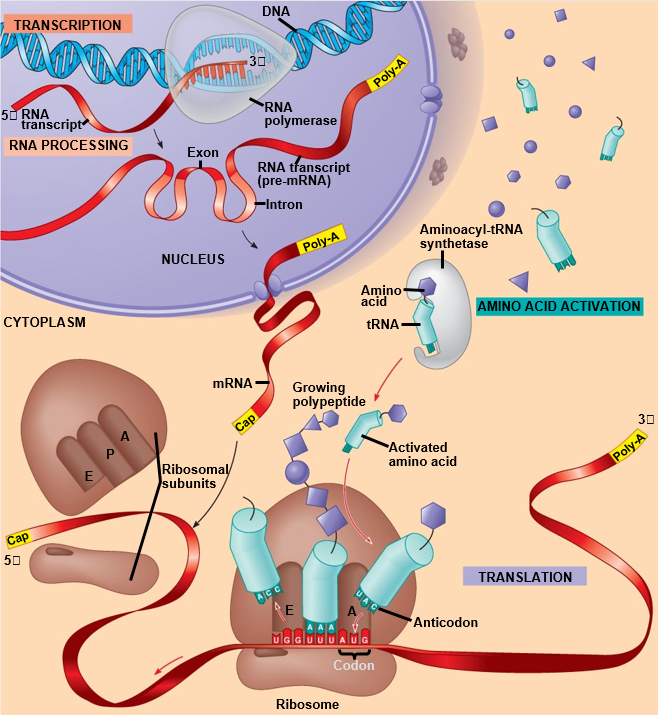 Mutation and its consequencesA mutation is an alteration in the coding sequence of a gene (or genes)Deletions are mutations affecting many genes as it causes a frameshiftPoint mutations affect a single geneA single nucleotide change can have a dramatic affectEffect of a point mutation in an intron sequence is usually nothing because introns are removed before mRNA translatedpoint mutationsBase substitutionSilent – change to a synonymous codonNo effect on proteinMissense – change to a codon for a different amino acidProtein folding and function may be affected mildly or severelyNonsense – change to a stop codonTruncated (shortened by chopping part off) protein – usually non-functionalBase insertion or deletionChanges reading frame by frame shiftingCompletely different amino acidsNon-functional proteinCan cause missense or nonsenseExample of a point mutation: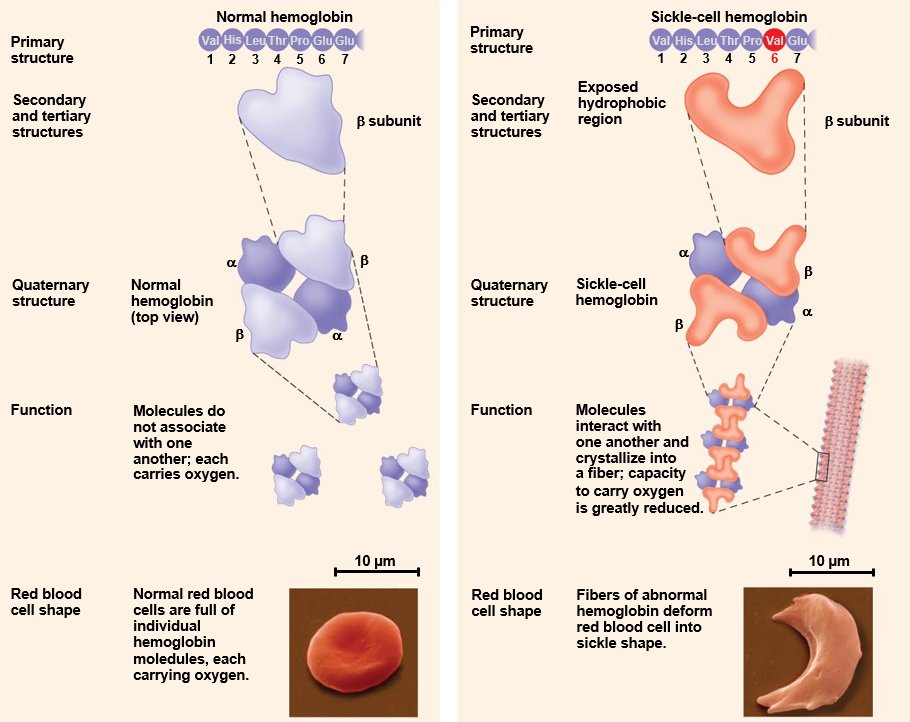 β-globin geneSickle allele1 nucleotide change:  missenseCodon for glutamate -> codon for valineChanges shape of (haemoglobin Tends to form fibres and messes up oxygen transport which causes breathlessness.Disrupts structure and functionevolutioncauses of microevolutionGenetic mutations – small changes to genetic sequence over timeGenetic mutations are the cause of variation in organisms.Mutations cause gene loci to have multiple (>1) alleles = polymorphic.Polymorphic = more than one allele of a gene i.e. Human blood type, 3 different allelesRecombination of these alleles of different genes increases the possibility of favourable phenotypesGene flowGene flow caused by migration of individuals from one population to another.Movement of breeding individuals between different populations moves alleles. Gene flow tends to reduce the genetic differences between populations – makes gene pools more similar.Non-random matingNon-random mating:  Inbreeding, Assortative mating or Sexual selection	Inbreeding increases number of homozygotes at all loci, and decreases heterozygotesAssortative ‘Like’ mating - causes population to subdivide according to certain traits. Increases no. homozygotes at certain loci. E.g. Humans choose humans of similar IQ.Sexual selection - Males compete for females. Females choose males with certain characteristics. Mating rituals.Genetic DriftRefers to allele frequencies of a gene changing at random.Caused by only some members of the population being able to reproduce (randomly) – so not all alleles in population are passed on to next generation because some individuals do not reproduce.Bottleneck effect – reduction in population size causes decrease in genetic diversity in population.Founder effect – population started by only a few individuals so has limited genetic diversity.  Natural SelectionProcess by which organisms adapt to their environment (biotic & abiotic factors).Natural selection acts on traits (many may be controlled by >1 gene) so there may be a range of phenotypes.
e.g. height controlled by several genes & environmental factors so = range of heights in a populationNatural selection can affect the frequency of a trait in a population in 3 different ways, depending on which phenotypes are favoured:Directional selection – when an extreme phenotype is favoured. Takes a long time due to long generation time. E.g. Height of giraffes or the size of horsesStabilising selection - When an intermediate phenotype is favoured then extreme phenotypes are selected against.  Reduces variation. E.g. Weight of human babies kept between 3-4kg.  Disruptive selection - Two or more extreme phenotypes favoured over intermediate types i.e. sneaky or alpha males get the femalesmacroevolution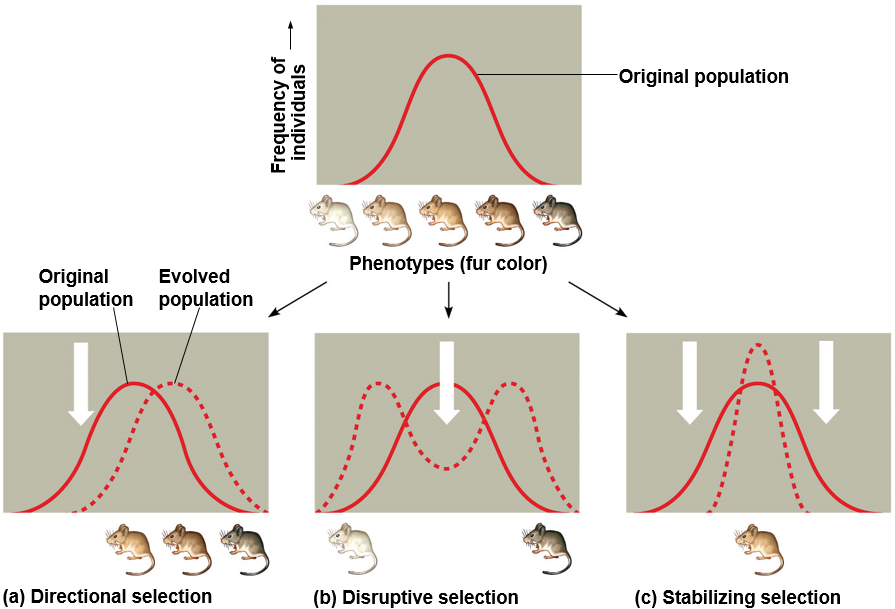 Microevolution = small changes in allele frequency over short period of time.Macroevolution = larger number of changes – results in a new species (speciation) (over many generations)Speciation = Splitting of one species into 2 or more species, or change of a species into a new species.	Species = only able to reproduce with other members of its species to produce fertile offspring.So, members of a species are reproductively isolated from other species.Natural Selection and the Hardy-Weinberg EquilibriumNatural SelectionNatural selection = environment causes organisms that are most fit to survive and therefore reproduce – results in adaptation to the environmentNatural selection leads to evolution.Evolution = Organisms descend from common ancestors (shared characteristics) but develop characteristics (genetic and phenotypic) that make them more suited to their environment over time.
Survival of the fittest = Over time, favourable heritable traits become more common/frequent and unfavourable traits become less commonGenetic changes are caused by mutations, genetic drift, gene flow and natural selection.Mutation = changes in genes to produce different alleles (and therefore phenotypes).Genetic drift = change in allele frequencies at random.Gene flow = when new genes enter or leave a population by migration.Natural selection:Environment changes so organisms that are better adapted for new conditions survive (carrying the advantageous alleles)Gene pools of different populations become increasingly differentChanges occur in allele, genotype & phenotype frequenciesEventually a new species evolvesHARDY-WEINBERG EQUILIBRIUMp2 + 2pq + q2 = 1            p + q = 1p = frequency of dominant allele (L)q = frequency of recessive allele (l)p2 = frequency of homozygous dominant individuals (LL)q2 = frequency of homozygous recessive individuals (ll)2 pq = frequency of heterozygous individuals (Ll)Assumptions/principles:No mutationsNo gene flow (immigration or emigration)Random matingNo genetic drift (=Infinite population size (as genetic drift is inversely proportional to population size))No selectionProportion of alleles in a population will remain constant so long as assumptions are met.IF NOT FOLLOWING HW PRINCIPLES, SPECIES IS EVOLVINGGene pool = total of all the genes/alleles in the population.Inbreeding -> Loss of genetic diversityHigher frequency of deleterious alleles which may result in reduced fitness (ability to reproduce successfully) for individuals  Inbreeding depressionI.e. Florida panther due to habitat reduction which led to a population of <50.Father – daughter mating has been observed in several cases and captured males have up to 95% of their sperm malformedGenetic driftChange in allele frequencies over timeOccurs at random and not driven by changes to the  environmentEffects are less severe in larger populationsi.e. random chance due to random mating leads to a change in the proportion of different coloured oystersGenetic bottleneckSignificant portion of population is killed or does not breed and as a result, the size of the breeding population is drastically reducedLeads to the reduction of allelic diversity at a greater rate than heterozygosityIncreases drift and inbreedingCauses ‘founder effect’ – where the remaining few individuals serve as the ‘founders’ for any future populationsi.e. Pink Pidgeon in Mauritiusfrom 9 in 1980’s to over 400 but populations suffers high levels of infertility, likely as a result of the genetic bottleneckpopulation and community ecologyHabitat = where an organism lives.Niche = the ‘role’ an organism plays in its environment. 
= where it lives, what it eats, where & when it feeds,
when it is active etc. The interactions an organism has with other organisms and its environment.Every species has its own niche.Carrying capacity = Maximum number of organisms of a species that a habitat can support continuously.The closer the population to the carrying capacity – the more difficult it is for organisms to survive. Food becomes more scarce and predation risk is greaterPopulation = a group of individuals of the same species occupying the same area of space.Community = populations of different species which live in the same area of space and are therefore able to interact with one another. Demography = the study of population change over time.Meta-population = Populations which influence each other e.g. through immigration and emigration, can lead to meta-populations; where a number of smaller local populations are linked.population dynamicsUnderstanding population ecology requires an understanding of the biotic and abiotic factors affecting the individuals in the population.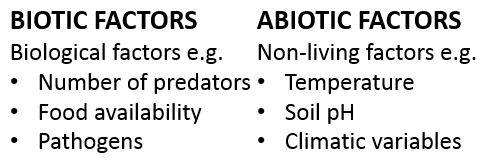 Populations remain stable when the number of individuals entering a population = the number of individuals leavingpatterns of dispersionClumped - Most common pattern of dispersion. Often dictated by resource abundance e.g. light or food availability. Can increase survival due to increased vigilance. i.e. Fruit batsUniform - Driven by interactions between individuals, usually through conflict over resources e.g. territoriality. i.e. LionsRandom - Dispersal of individuals is independent of the location of other individuals. i.e. Daisies or other wild flowersDrivers of dispersal patternsCompetition for resourcesPlants compete for:Light, CO2, H2O, minerals, pollinators, space/sites for spores and seeds to germinate.Animals compete for:Food, access to mates, breeding sites, shelter from predatorsCompetition can be intra or inter specific:Intraspecific competition = competition between individuals of same speciesInterspecific competition = competition between individuals of different species i.e. 2 species of ParameciumCompetitive exclusion principle = no two species can occupy same niche at the same time indefinitely – one will be outcompeted” Some organisms specialise when interspecific competition is a factor. E.g. Galapagos finches, when each species lives on own then beak of intermediate size so can eat range of seeds of different sizes.When two or more species of finches live in same place then natural selection promotes specialisation of beak size through resource partitioning = Character displacement.Resource partitioning = each species occupies its own distinct niche so that the species do not lead to the demise of each other. I.e. the different perching areas of LizardsPredator-Prey InteractionsPredators and prey have special relationship and influence numbers of each other.When a predator relies/is dependent on one source of prey, it creates a predator-prey cyclePredators eat prey therefore decreases prey populationAlways fewer predators than prey.Predator cycle always lags behind preyThis may be because if predator numbers increase quickly, they eat too many preybiodiversity conservationBiodiversity = the variety of life on Earth plus the habitats that his life encompasses.Biodiversity forms the life system for planet Earth. Without it, there would be no life on Earth & we would not survive.importanceFood - 80% of world’s food comes from ~20 plantsMedicine – vast range of drugs derived from plants e.g. Taxol derived from Yew tree bark used in chemotherapy. Only a small % of plants have been tested.Ecological services – nutrient cycling & regulationIndustrial materials – e.g. Building materials, oil, rubber, adhesives etc. All derived from biodiversity.Aesthetic/leisure – value associated with enjoying time in or looking at biodiversity and nature.measuring biodiversitySpecies diversityNumber of different species in an area combined with the abundance of each species. High abundance and number of species = high species biodiversity and no/little dominanceFunctional diversityMeasuring biodiversity by the number of functionally different species is an alternative that accounts for the ecological attributes of each species.Takes functional role and niche into accountIf the health of an ecosystem is measured by how well it functions, then the loss of a species may not be detrimental to the system as a whole. Another functionally similar species may fulfil the same role within the ecosystem (called an analogue species) using extant species to replace those lost from an ecosystem. I.e. using an Aldabran Giant Tortoise to fill the ecological niche left by the Mauritian Giant Tortoise.Threats to biodiversityHabitat Loss - Fragmentation and degradation of land for space, shelter, fuel and food.Introduced species which kill native species. Either accidentally or on purpose as a biological control i.e. Cane toad in Australia to control the cane beetle. OverharvestingOverexploitation to show off affluence, use in Chinese medicine or foodPollutionHuman-induced climate changeConserving biodiversityConservation is expensive, long-term and labour-intensive and to succeed needs to be targeted.Landscape or species-level?In situ or ex situ?Which species should be prioritised?Train local staff or bring in international expertise?Autosomal dominant diseasesAutosomal recessive diseasesSex linked diseasesHuntingdon’s diseaseCystic fibrosisHaemophiliaMyotonic dystrophySickle cell anaemia (problem with the gene for β-globin)Red-green colour blindnessCNSPNSComprises of brain and spinal cordConnects CNS to rest of the bodyHandles involuntary informationHandles voluntary informationGathers information about, and responds to, changes in the environment. coordinates the information and sends impulses along motor neurons to the effectors, which bring about a responseComprises of the autonomic nervous system and the somatic nervous system.The nerves and ganglia outside of the brain and the spinal cord